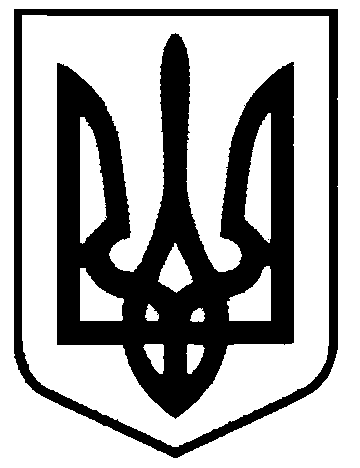 СВАТІВСЬКА МІСЬКА РАДАВИКОНАВЧИЙ КОМІТЕТРІШЕННЯвід «25»  липня  2019 р.    	                   м. Сватове                                                 № 66 Про затвердження переліку спеціально відведених місць для стоянкивеликогабаритних транспортних засобів в м. СватовеЗаслухавши доповідь першого заступника міського голови   Жаданової Л.В. про ситуацію в міста щодо стоянки великогабаритних транспортних засобів, які приїжджають до підприємств  м. Сватове, і організовують стоянки на проїзній частині доріг міста чим створюють небезпеку дорожнього руху та блокують проїзд по дорогам державного та місцевого значення в місті.    3 метою підвищення рівня безпеки дорожнього руху у місті Сватове, упорядкування стану та підвищення культури паркування транспортних засобів, забезпечення дотримання власниками транспортних засобів (водіями) належного виконання вимог чинного законодавства у сфері благоустрою та дорожнього руху, відповідно ст.7 Закону України «Про дорожній рух», ст.18 Закону України «Про автомобільні дороги», ст.10 ч.2 п.6 Закону України «Про благоустрій населених пунктів»,  керуючись статтею  28 Закону України «Про місцеве самоврядування в Україні»,  Виконавчий комітет Сватівської міської радиВИРІШИВ:1.Затвердити перелік спеціально відведених місць  для стоянки великогабаритних та  вантажних транспортних засобів в місті Сватове:-  по пров. Роз’їзному, 32,  на земельній ділянці комунальної власності, кадастровий № 
4424010100:24:127:0031, стоянка здійснюється  безоплатно.( Додаток 1).- по пров. Заводський, 9, на земельній ділянці комунальної власності, стоянка здійснюється безоплатно. (Додаток 2)2. Заборонити  паркування та стоянку вантажного автотранспорту на проїжджій частині та узбіччі вулиць Весела, Челюскінців, пров. Роз’їзний, пров. Заводський 3.КП «Сватове-благоустрій» відновити заборонні дорожні знаки 3.4 та 3.5 на визначених вулицях.4. Сватівському відділу поліції посилити контроль за дотриманням праил дорожнього руху в місті Сватове.5. Контроль за виконанням даного рішення покласти на заступника міського голови з питань діяльності виконавчих органів   ради Євтушенко О.І.  Перший заступник міського голови                                           Л.В. Жаданова